O B E C    B O R Š I C E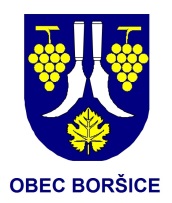 Na Návsi 7   687 09  Boršice   tel.: 572 501 121Ž Á D O S T   O   P O S K Y T N U T Í   D O T A C EIdentifikace žadateleŽadatel - fyzická osobaJméno a příjmení: ….………………………………………………………………………………………………….……………Datum narození: ……………………………….……………………………………………………………………………………Adresa bydliště: …………………………………………………………….………………………………………………………. Žadatel – podnikající fyzická osobaJméno a příjmení: ………………………………………………………….……………………………………………………....Datum narození: ..……………………………………………………………………………………………………………………Adresa bydliště: ………………………………………………….…………………………………………………………….......Identifikační číslo (bylo-li přiděleno): ……………………………………………………………………………..……….Žadatel – právnická osobaNázev, popř. obchodní firma: …………….…………………………………………………………………………………..Sídlo: ……………………………………………………………………………….……………………………………………………..Identifikační číslo (bylo-li přiděleno): ………………………………………………………………………………………Identifikace osob zastupujících právnickou osobu s uvedením právního důvodu zastoupení:(tj. zákonné zastoupení statutárním orgánem nebo zastoupení na základě plné moci) …………..................................................................................................................................……… Identifikace osob s podílem v této právnické osobě:   (uvede se seznam osob s uvedením výše podílu/akcií; u akcií se uvede jmenovitá hodnota a počet kusůnutné údaje k fyzickým osobám: jméno a příjmení, datum narození/rodné číslo, adresa, příp. IČnutné údaje k právnickým osobám: název, adresa sídla a IČ)………………………………………………….….……………………………………………………………………………………………………………………………………………………………………………………………………………………….………………….…………………………………………………………………………………………………………………………………………….....Identifikace osob, v nichž má žadatel přímý podíl, a výše tohoto podílu: (uvede se seznam právnických osob (obchodních korporací ve smyslu zákona č. 90/2012 Sb.), v nichž má žadatel majetkový podíl spolu s uvedením výše podílu/akcií; u akcií se uvede jmenovitá hodnota a počet kusůnutné údaje: název, adresa sídla a IČ)….……………….…….………………………………………………………………………………………………………………….……………………………………………………………………………………………………………………………………………….……………………………………………………………………………………………………………………………………………….…………………………………………………………………………………………………………………………………………….……Požadovaná částka: ………………………………………………………………………………………………………………..Z toho:  	investice: …………………………………………………..		neinvestice: …………………….…………………………Účel, na který chce žadatel dotaci použít: …………………..………………………………………………………...Doba, v níž má být dosaženo účelu: ……………………………………………………………………………….………(uvede se doba, v jejímž průběhu mají být vynakládány náklady z požadované dotace, tj. lhůta uznatelnosti nákladů na požadovaný účel; doba musí mít „začátek i konec“)Odůvodnění žádosti: …………………………………………………………………………………………………………..….………………………………………………………………………………………………………………………………………………..…………………………………………………………………………………………………………………………………..……………Den vyhotovení žádosti: ……………………...………                                                                                                                                za žadatele:                                                                                                           ……………………………………….…………………                                                                                                               podpis osoby zastupující žadatele Seznam příloh žádosti: (v případě zastoupení na základě plné moci je nutno vždy doložit i plnou moc)…………………………………………………………………………………………………………………………………..……………